３Dスキャナ操作講習会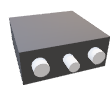 〇日時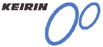 案内開始日～令和6年3月8日の平日(土日祝日を除く)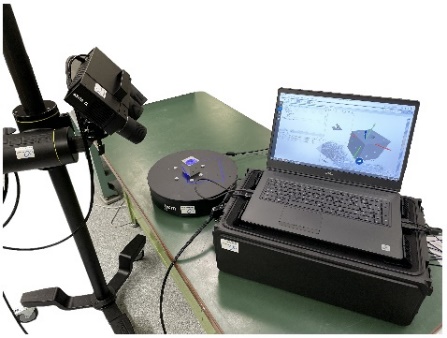 9：30～16:00の時間帯のうち1時間〇場所産業科学技術センター内(精密測定室D101)〇対象県内のものづくり関連企業に従事されている方〇開催数最大5回まで （1回あたりの定員5名が上限です）〇内容機器の取扱・操作方法（20分-基礎的な実習）お持ちいただいたサンプルによる測定及び操作方法（40分-応用的な実習）〇講師センター職員〇申込以下の項目をご記入いただき、FAXまたはmailにてお申込みください。申請先FAX：097-596-7110　Mail：hashiguchi＠oita-ri.jp※講師の都合によりご希望に添えない場合がございます。その際には、別途調整のご連絡をさせて頂きます。何卒ご了承ください．〇お問い合わせ先　大分県産業科学技術センター　機械担当　橋口 Tel.097-596-7100開催希望日：令和　　年　　月　　日　　　時頃開催希望日：令和　　年　　月　　日　　　時頃法人名：ご連絡先：法人名：ご連絡先：受講者１氏名受講者4氏名受講者２氏名受講者5氏名受講者３氏名持参サンプル内容：持参サンプル内容：